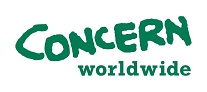 Consultancy Services to conduct an assessment on the best approach of engaging youth in Civic affairs related to Water supply, Sanitation Environment and hygiene promotion in Bentiu PoC, Rubkona and Greater Guit CountiesConcern Worldwide is a non-governmental, international, humanitarian agency working in the areas of Health, Nutrition, Livelihoods, WASH and NFI/Shelter in South Sudan.Concern began working in Unity State in 2014 with support from USAID, UNICEF, and DFATD/GAC.  Concern’s WASH programme in Bentiu PoC and beyond has benefited over 60,000 people by providing access to safe water, proper sanitation and hygiene promotion services as well as building capacities of target communities through training and equipping them with necessary tools, materials and information.Concern is now inviting consultants to submit proposals to conduct assessment on the best approach of engaging youth in Civic affairs as detail above.Qualified and interested candidates may collect the Terms of Reference (ToR) by:Requesting a softcopy by emailing southsudan.logs@concern.net copying nina.gehms@concern.netCollecting the ToR from Concern Worldwide Office, Airport Road Juba. Applications must be submitted to southsudan.logs@concern.net,  copying nina.gehms@concern.net  or in sealed envelopes, addressed to: Country Director, Concern Worldwide, Airport Road, Juba, South Sudan, and clearly indicating on the envelope: “Youth Engagement Consultancy”Applications must include the following:Cover letter: A short (maximum one page) letter addressing the assessment criteria. Curriculum Vitae (CV) of the consultant (maximum 4 pages)Technical Proposal (maximum 5 pages) highlighting: brief explanation about previous experience in conducting an assessment and developing strategies on Youth, gender and community participation on development projects and in Refugee or IDP settlements; understanding of the TOR and the task to be accomplished as well as develop work plan for the assessment. Detailed CV should be annexed to the technical proposal.Financial Proposal: The financial proposal should provide cost estimates for services rendered including daily consultancy fees. Copy of one previous assessment report in similar fields: Copy will be used for the evaluation process and will be kept confidential. Note that softcopy supporting documentation may be submitted to southsudan.logs@concern.net copying nina.gehms@concern.netApplications, including any softcopy supporting documentation, must be submitted by 17.00Hrs (East African Time) on 19th October 2018.Any application received after the deadline will not be considered. Incomplete applications will be excluded from further consideration.For inquiries regarding this advert, please contact Concern Worldwide by email on southsudan.logs@concern.net copying nina.gehms@concern.net